Brampton newsletter Term 2 / 2022Portishead Preschool is a registered Charity 1180880Contact details  Tel. 01275 817834Mobile: 07918 423377Manager Brampton & Hilltop: Sarah Baileymanager@portisheadpreschool.co.uk Business administrator: Christine Hunter administrator@portisheadpreschool.co.ukDeputy/Safeguarding officer/pre-school assistant: Sue TileyHealth & Safety/pre-school assistant:Helen TarrantINCCO/ pre-school assistant: Sally TargettPre-school assistants: Sally Skuse, Sarah Derrick, Ali Rowcliffe.Welcome back to Term 2We have a busy term planned and so far this week the children have taken part in fun activities for Halloween, learnt about the celebration of Diwali, made Diya lamps and rangoli patterns to take home and have made beautiful firework pictures and rockets!Portishead Pre-school Facebook page is updated every Friday, have a look to see some of the activities the children have been participating in.At the end of this newsletter, you will find planning for this term.Portishead Victorian EveningWe are arranging to sing Christmas songs with the children at the Victorian evening in Portishead on Sunday 11th November. We would love you to bring your children to join us in the afternoon at this event to begin the Christmas festivities!There are songs on the planning sheet that the children will be learning this term, please practice these at home so we can all join in!Time 3:30 -meeting point to be confirmed!Weather changing We play outside daily and to ensure the children can have fun and continue their learning outside, please can you provide a named waterproof coat, warm hat, and gloves.   Weather changing We play outside daily and to ensure the children can have fun and continue their learning outside, please can you provide a named waterproof coat, warm hat, and gloves.   Christmas partyWe will be holding a Christmas Disco for all the children at Brampton on the last day of term:Friday 16th December between 1:30-3:00If your child does not normally attend the setting on this day, they are also invited between these times.AbsenceThis time of year, we tend to see more colds, coughs, and viruses.If your child is unwell or you plan to have a holiday, can you please contact Sarah via email manager@portisheadpreschool.co.uk or contact the setting on 01275 390947 as we are required to record the reason for any absences. AbsenceThis time of year, we tend to see more colds, coughs, and viruses.If your child is unwell or you plan to have a holiday, can you please contact Sarah via email manager@portisheadpreschool.co.uk or contact the setting on 01275 390947 as we are required to record the reason for any absences. Christmas partyWe will be holding a Christmas Disco for all the children at Brampton on the last day of term:Friday 16th December between 1:30-3:00If your child does not normally attend the setting on this day, they are also invited between these times.Snack donation We ask for a consumable donation of £9 each term, this covers morning and afternoon snacks, as well as activities, such as baking. This is not a mandatory fee, however without this being paid we would be unable to offer a healthy snack to all children and provide such a high range of activities. This can be paid directly into the Pre-school account. Co-op Bank 08-92-99 Acc.67202728 Please use reference ‘Snack donation’Donations of toys/equipmentIf you have something you would like to donate to the pre-school, please speak to the team.We will also happily accept donations of boxed tissue for little runny noses!Snack donation We ask for a consumable donation of £9 each term, this covers morning and afternoon snacks, as well as activities, such as baking. This is not a mandatory fee, however without this being paid we would be unable to offer a healthy snack to all children and provide such a high range of activities. This can be paid directly into the Pre-school account. Co-op Bank 08-92-99 Acc.67202728 Please use reference ‘Snack donation’Donations of toys/equipmentIf you have something you would like to donate to the pre-school, please speak to the team.We will also happily accept donations of boxed tissue for little runny noses!Further informationPortishead preschool website: https://portisheadpreschool.co.uk/Portishead preschool Facebook:https://www.facebook.com/PortisheadPreSchool/.PERSONAL, SOCIAL & EMOTIONALCOMMUNICATION & LANGUAGECOMMUNICATION & LANGUAGEPHYSICAL DEVEOPMENTPHYSICAL DEVEOPMENTLITERACYHand washing- why is it important?Understand behaviour expectations Increasingly follow rules, understanding why they are important.Play with one or more other children, extending and elaborating play ideasBegin to understand how others might be feeling. Continue to use Colour monster as tool to support understanding.Sharing and visual timersLearning the sounds, Listening to jolly phonics songsS, A, T, P, I, N. Use sound board.Enjoy listening to longer stories and can remember much of what happens.Can start a conversation with an adult/friend and continue for many turnsUse a wider range of vocabularyUse longer sentences of 4-6 wordsUnderstand a question or instruction that has two parts, such as: “Get your coat and wait at the door.”Begin to sing a large repertoire of songsLearning the sounds, Listening to jolly phonics songsS, A, T, P, I, N. Use sound board.Enjoy listening to longer stories and can remember much of what happens.Can start a conversation with an adult/friend and continue for many turnsUse a wider range of vocabularyUse longer sentences of 4-6 wordsUnderstand a question or instruction that has two parts, such as: “Get your coat and wait at the door.”Begin to sing a large repertoire of songsContinue to develop movement, balancing, riding, and ball skills.Go up steps and stairs, or climb up apparatus, using alternate feet.Skip, hop, jump, stand on one leg and hold a pose – Mindfulness Yoga.Begin to be increasingly independent using the toilet, washing hands and drying them thoroughly and by putting on coats, doing up zips.Use one handed tools and equipment such as making snips in paper with scissors.Continue to develop movement, balancing, riding, and ball skills.Go up steps and stairs, or climb up apparatus, using alternate feet.Skip, hop, jump, stand on one leg and hold a pose – Mindfulness Yoga.Begin to be increasingly independent using the toilet, washing hands and drying them thoroughly and by putting on coats, doing up zips.Use one handed tools and equipment such as making snips in paper with scissors.Print has meaning and can have different purposes such as a recipe, shopping list, shop logos, road sign or show danger)Encourage children mark make in a variety of ways.Writing a letter to Santa. We read English text from left to right and from top to bottom.Name different parts of a book.StoriesDiwali storyStick manPeppa pig and the lost Christmas ListThe Nativity storySongsFirework songLittle lamps are burning bright/Firework songChristmas songsMATHEMATICSUNDERSTANDING THE WORLDUNDERSTANDING THE WORLDEXPRESSIVE ARTS AND DESIGNEXPRESSIVE ARTS AND DESIGNPOETRY BASKET POEM FOR TERM Subitising up to 3Show finger numbers up to 5Know that the last number reached when counting a small set of objects tells you how many there are in total (‘cardinal principle’).Link numerals and amounts up to 5Talk about and explore 2D and 3D shapes using informal mathematical language: ‘Sides’ ‘Corners’ ‘Straight’‘Flat,’ ‘round’Celebrate and value cultural, religious and community events and experiences.HalloweenDiwali- festival of light- Rangoli patternshttps://www.bbc.co.uk/cbeebies/watch/lets-celebrate-diwaliFirework nighthttps://www.bbc.co.uk/cbeebies/watch/bing-super-loud-fireworksChristmas Nativityhttps://www.bbc.co.uk/cbeebies/watch/presenters-nativity-story?collection=christmasContinue to develop positive attitudes about differences between people.Explore collections of natural materials with similar and or different properties(Provocation table or Tuff tray)Walking to post box to post Santa’s letter.(Risk assessment- road safety-high vis jackets)Celebrate and value cultural, religious and community events and experiences.HalloweenDiwali- festival of light- Rangoli patternshttps://www.bbc.co.uk/cbeebies/watch/lets-celebrate-diwaliFirework nighthttps://www.bbc.co.uk/cbeebies/watch/bing-super-loud-fireworksChristmas Nativityhttps://www.bbc.co.uk/cbeebies/watch/presenters-nativity-story?collection=christmasContinue to develop positive attitudes about differences between people.Explore collections of natural materials with similar and or different properties(Provocation table or Tuff tray)Walking to post box to post Santa’s letter.(Risk assessment- road safety-high vis jackets)Begin to develop complex stories using small world equipment like animals and dolls and dolls houses.Use drawing to represent ideas like movement or loud noises-Fireworks!Explore colour and colour mixing.Wall display: Christmas displayRemember and sing entire songs	Play instruments with increasing control to express their feelings and ideas. Use junk modelling to make firework rockets.Make a diya lampMake a stick manCreate Christmas decoration to take home and Learn about Christmas story and practice songs. Singing at Victorian evening with childrenSunday 11th Dec time TBC Parents to bring children to the event.Begin to develop complex stories using small world equipment like animals and dolls and dolls houses.Use drawing to represent ideas like movement or loud noises-Fireworks!Explore colour and colour mixing.Wall display: Christmas displayRemember and sing entire songs	Play instruments with increasing control to express their feelings and ideas. Use junk modelling to make firework rockets.Make a diya lampMake a stick manCreate Christmas decoration to take home and Learn about Christmas story and practice songs. Singing at Victorian evening with childrenSunday 11th Dec time TBC Parents to bring children to the event.Pointy Hat              A little old lady with a tall, pointed hat,K           knocked on my door with a rat-a-tat-tat.              I peered through the window to see who was there,              And off on her broomstick, she flew through the air.Breezy weatherB             Breezy weather. Freezy weather.               When the leaves fall, we all fall together.  Br           Breezy weather. Freezy weather,W           When the wind blows, we huddle togetherPrevious poetryChop, ChopChristmas party last day of term:Brampton: 1:30-3:00(Festive snack food to include fruit)Incy Wincy SpiderIncy Wincy SpiderChristmas puddingChristmas puddingTwinkle, twinkle little starTwinkle, twinkle little star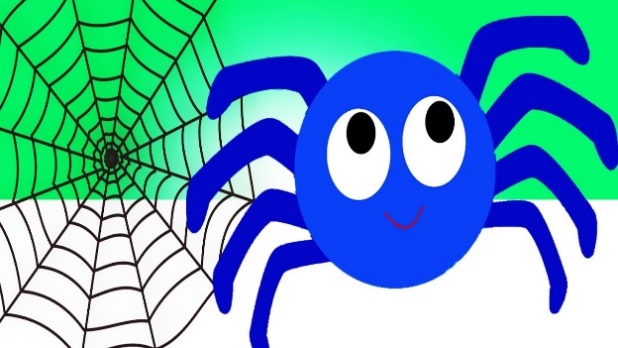 Incy Wincy spider,Climbed up the Christmas tree.Down came the snow and made poor Incy freeze.On came the Christmas lights,And melted all the snow.So Incy Wincy spider,Had another go.Incy Wincy spider,Climbed up the Christmas tree.Down came the snow and made poor Incy freeze.On came the Christmas lights,And melted all the snow.So Incy Wincy spider,Had another go.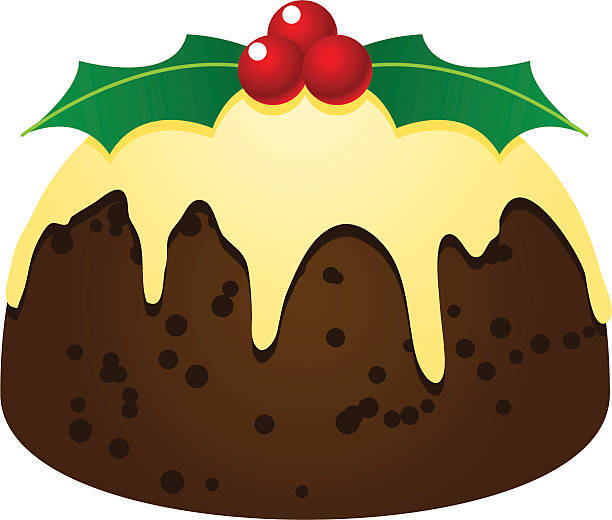 Christmas pudding, Christmas pudding,Serve it hot, serve it hot,Sprinkle on the sugar, sprinkle on the sugar,Eat the lot,Eat the lot.Christmas pudding, Christmas pudding,Serve it hot, serve it hot,Sprinkle on the sugar, sprinkle on the sugar,Eat the lot,Eat the lot.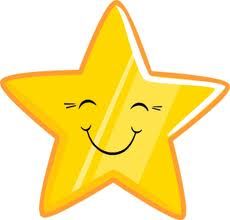 Twinkle, twinkle little starHow I wonder what you areUp above the world so highLike a diamond in the sky,Twinkle, twinkle little starHow I wonder what you areTwinkle, twinkle little starHow I wonder what you areUp above the world so highLike a diamond in the sky,Twinkle, twinkle little starHow I wonder what you areWhen Santa got stuck up the chimneyJingle bells, jingle bellsWe Wish you Merry ChristmasThe Christmas Robot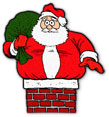 When Santa got stuck up the chimney,He began to shoutYou girls and boys,Won’t get any toys,If you don’t pull me out.My beard is black,There’s soot in my sack,My nose is tickling too!When Santa got stuck up the chimneyAchoo, Achoo, achoo.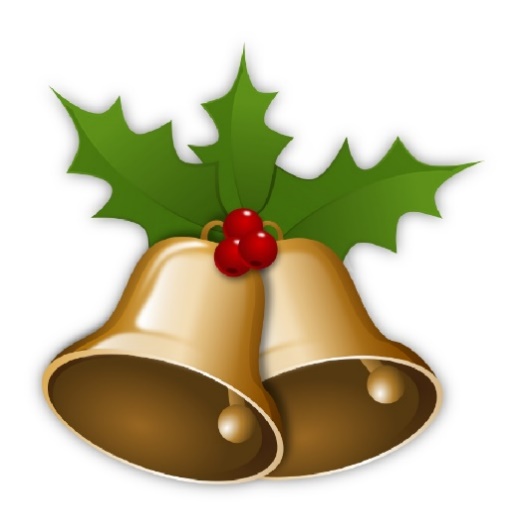 Jingle bells, jingle bells 
jingle all the way! 
O what fun it is to ride 
in a one-horse open sleigh- Hey!
Jingle bells, jingle bells 
jingle all the way! 
O what fun it is to ride 
in a one-horse open sleigh -Hey!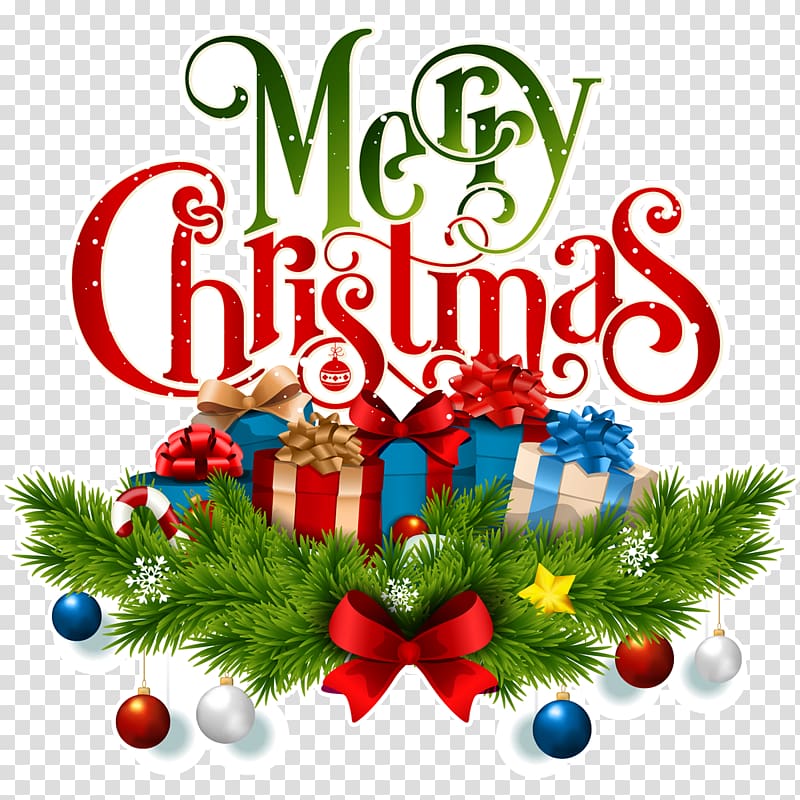 We wish you a merry Christmas,We wish you a merry a Christmas,We wish you a merry Christmas and a happy new year,Good tidings we bring to you and your kin,Good tidings for Christmas and a happy new year.(Makaton)https://youtu.be/a-PBixyD_GU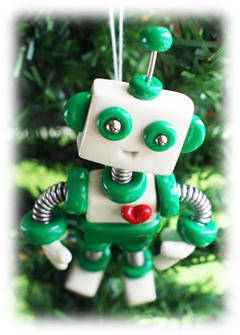 When the robot came to dinner,He came on Christmas day,He didn’t like the turkey,So, he through it all awayHe ate up all the knives and forks,and then he asked for moreOh, I’ve never had a Christmas dinner,Quite like that before.When the robot came to dinnerWhen the robot came to dinnerWhen the robot came to dinnerHe came on Christmas day